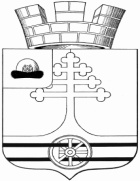 Совет депутатов муниципального образования -Тумское городское поселениеКлепиковского муниципального района Рязанской областиРешение 29 сентября 2023 г.                                                                     №32Об установлении земельного налога на территории муниципального образования - Тумское городское поселение Клепиковского муниципального района Рязанской областиРуководствуясь Налоговым кодексом Российской Федерации, Земельным кодексом Российской Федерации, Федеральным законом от 06 октября 2003 года №131-ФЗ «Об общих принципах организации местного самоуправления в Российской Федерации», Уставом муниципального образования - Тумское городское поселение Клепиковского муниципального района Рязанской области, Совет депутатов муниципального образования -  Тумское городское поселение Клепиковского муниципального района Рязанской области РЕШИЛ:1. Установить и ввести на территории муниципального образования - Тумское городское поселение Клепиковского муниципального района Рязанской области земельный налог на земли, находящиеся в пределах границ муниципального образования - Тумское городское поселение Клепиковского муниципального района Рязанской области (далее - налог).2. Налогоплательщиками налога признаются в соответствии со статьей 388 Налогового кодекса Российской Федерации организации и физические лица, обладающие земельными участками, признаваемыми объектом налогообложения в соответствии со статьей 389 настоящего Кодекса РФ, на праве собственности, праве постоянного (бессрочного) пользования или праве пожизненного наследуемого владения.3. Объектом налогообложения признаются земельные участки, расположенные в пределах территории муниципального образования - Тумское городское поселение Клепиковского муниципального района Рязанской области».4. Установить налоговые ставки в следующих размерах:1) 0,3 процента в отношении земельных участков:- отнесенных к землям сельскохозяйственного назначения или к землям в составе зон сельскохозяйственного использования в населенных пунктах и используемых для сельскохозяйственного производства;- занятых жилищным фондом и объектами инженерной инфраструктуры жилищно-коммунального комплекса (за исключением доли в праве на земельный участок, приходящейся на объект, не относящийся к жилищному фонду и к объектам инженерной инфраструктуры жилищно-коммунального комплекса) или приобретенных (предоставленных) для жилищного строительства за исключением земельных участков, приобретенных (предоставленных) для индивидуального жилищного строительства, используемых в предпринимательской деятельности;  - не используемых в предпринимательской деятельности, приобретенных (предоставленных) для ведения личного подсобного хозяйства, садоводства или огородничества, а также земельных участков общего назначения, предусмотренных Федеральным законом от 29 июля 2017 года N 217-ФЗ "О ведении гражданами садоводства и огородничества для собственных нужд и о внесении изменений в отдельные законодательные акты Российской Федерации"; - ограниченных в обороте в соответствии с законодательством Российской Федерации, предоставленных для обеспечения обороны, безопасности и таможенных нужд;2) 1,5 процента в отношении прочих земельных участков.3) 0,75% в отношении земельных участков, занятых объектами связи (ОКВЭД 61.10 и 61.20)  и центрами обработки данных.5. Освободить от уплаты земельного налога следующие категории налогоплательщиков:- законодательные (представительные) и исполнительные органы местного самоуправления;- казенные, бюджетные и автономные учреждения, созданные органами местного самоуправления, финансируемые из местного бюджета;- получатели государственной поддержки в соответствии с Законом Рязанской области от 06.04.2009 N 33-ОЗ "О государственной поддержке инвестиционной деятельности на территории Рязанской области" освобождаются от уплаты земельного налога на земельные участки, являющиеся объектом налогообложения на территории муниципального образования и используемые в целях реализации инвестиционных проектов в соответствии с заключенными инвестиционными соглашениями. Данная льгота предоставляется на срок, не превышающий срока реализации инвестиционного проекта.6. Освобождаются от уплаты земельного налога в отношении одного земельного участка, находящегося в собственности, постоянном (бессрочном) пользовании или пожизненном наследуемом владении налогоплательщика: - граждане Российской Федерации, призванные на военную службу по мобилизации в Вооруженные Силы Российской Федерации в соответствии с Указом Президента РФ от 21 сентября 2022 года N 647 "Об объявлении частичной мобилизации в Российской Федерации", на налоговый период 2021, 2022, 2023 годов; - граждане Российской Федерации, заключившие контракт о добровольном содействии в выполнении задач, возложенных на Вооруженные Силы Российской Федерации, в целях специальной военной операции, военнослужащие и граждане, проходящие службу в войсках национальной гвардии Российской Федерации и имеющие специальное звание полиции, принимающие участие в специальной военной операции, а также граждане Российской Федерации, пребывающие в добровольческих формированиях, содействующих выполнению задач, возложенных на Вооруженные Силы Российской Федерации в ходе специальной военной операции, на налоговый период 2022, 2023 годов. 7. Установить льготу в размере 0,75 процента организациям, осуществляющим перевозку пассажиров автомобильным транспортом в междугороднем сообщении на межмуниципальных маршрутах и (или) в пригородном сообщении на межмуниципальных и муниципальных маршрутах.8. Установить, что налоговые льготы для отдельных категорий налогоплательщиков, установленные статьей 395 Налогового кодекса РФ, применяются в полном объеме.9. Документы, подтверждающие право на налоговые льготы, а также на уменьшение налоговой базы в соответствии с главой 31 Налогового кодекса Российской Федерации, представляются налогоплательщиками самостоятельно в налоговый орган по месту нахождения земельного участка в срок до 1 февраля года, следующего за истекшим налоговым периодом.10. Сумма налога исчисляется в соответствии со статьей 396 Налогового кодекса Российской Федерации.11. Установить следующие сроки уплаты налога и авансовых платежей: Налог подлежит уплате налогоплательщиками-организациями в срок не позднее 28 февраля года, следующего за истекшим налоговым периодом. Авансовые платежи по налогу подлежат уплате налогоплательщиками-организациями в срок не позднее 28-го числа месяца, следующего за истекшим отчетным периодом. Налог подлежит уплате налогоплательщиками - физическими лицами в срок не позднее 1 декабря года, следующего за истекшим налоговым периодом.12. Признать утратившим силу решение Совета депутатов муниципального образования – Тумское городское поселение Клепиковского муниципального района Рязанской области:- от 20.07.2023 г. №18 «Об установлении земельного налога на территории муниципального образования - Тумское городское поселение Клепиковского муниципального района Рязанской области»;- от 24.08.2023 г. №24 «О внесении изменений в решение Совета депутатов муниципального образования – Тумское городское поселение Клепиковского муниципального района Рязанской области № 18 от 20 июля 2023 года «Об установлении земельного налога на территории  муниципального образования – Тумское городское поселение Клепиковского муниципального района Рязанской области».13. Опубликовать настоящее решение в Информационном бюллетене нормативных правовых актов муниципального образования - Тумское городское поселение Клепиковского муниципального района Рязанской области, а так же разместить на официальном сайте Тумского городского поселения в сети Интернет.14. Настоящее решение вступает в силу по истечению одного месяца со дня его официального опубликования и распространяет действие на правоотношения, возникающие с 1 января 2023 года.15. Контроль за исполнением настоящего Решения возложить на постоянную комиссию по бюджету, налогам и экономической политики (председатель А.А. Мусатов).Председатель Совета депутатов,Глава муниципального образования- Тумское городское поселение Клепиковского муниципального района  Рязанской области                                                                                                          И.В. Феднёв